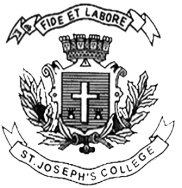 ST. JOSEPH’S COLLEGE (AUTONOMOUS), BENGALURU-27M.Sc. BIG DATA ANALYTICS – II SEMESTERSEMESTER EXAMINATION: APRIL 2017BDA -DE-2516: Multivariate StatisticsTime 2.5 Hours							Maximum Marks 70This Question Paper Contains TWO Printed Paper And ONE PartAnswer AS MANY QUESTIONS AS POSSIBLE				    7 x10 = 701a.	State any three axioms of probability [for example, P(sure event) = 1]. 															|6|1b.	If P(A) = 1/3 and P (B) = 2/3, then what is P (AUB) if:A and B are independent								|3|A and B are disjoint																				|3|2. 	Let X be your expected mark in this exam. Let Y be the number of hours that you studied for this exam. Create a dummy X-Y data set for 10 students and then:Compute the correlation coefficient between X and Y														|5|Draw the scatter plot of X vs Y																	|2|Write down the regression equation of Y (dependent variable) on X												|5|BDA-DE-2516-A-173.	Discuss how you can convert the bivariate problem of Question 2 into a multivariate problem. Specifically highlight the following points (don’t write more than one page in all)New independent variables you might add					|4|Probable presence of collinearity						|4|	Using R squared, or adjusted R squared? Which one? Why?			|4|4a.	Describe (in no more than 5 sentences) the benefits of principal component analysis												|5|4b.	Sketch (as a flow chart) the different steps involved in PCA				|5|4c.	Mention one application where PCA can make a big difference															|2|5a.	What is the underlying principle of clustering?																	|4|5b.	Give two real-life examples (from sport of business) where cluster analysis helps													|4|5c.	Sketch (as a flow chart) the rationale of k-means clustering				|6|6.	A bank has a tricky decision to make. Should it offer a credit card to a customer with a seemingly modest income? What sort of multivariate analysis would you recommend?			|2|List out 10-12 possibly predictive variables?					|6|Sketch (as a flow chart) your options of stepwise regression			|6|7.	Write short notes on any two of the following:																		|7+7|Solving classification problem by clusteringMultivariate techniques in social mediaThe promise of artificial intelligence